HONORABLE CONCEJO DELIBERANTE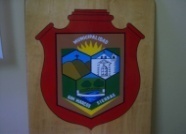 Municipalidad de San Marcos SierrasLibertad 833 – 5282 – San Marcos SierrasTel  03549 – 496007 – concejodeliberantesanmarcos@gmail.comVISTO: La Ordenanza Nº 739/14 por la cual se hizo lugar a la solicitud del Sr. Santiago Gómez, DNI 26.963.556, para ofrecer en alquiler karting a pedal, para niños en el espacio ubicado sobre la Calle Córdoba, en los momentos en que esta funciona como Calle Peatonal, desde la altura donde se encuentra ubicado el comercio “Piano Bar” hasta la Calle San Martin; habiéndose Autorizado al nombrado a que despliegue dicha Actividad hasta el 10 de diciembre de 2015. Y CONSIDERANDO: Que se considera propicio extender la Autorizacion otorgada al Sr. Santiago Gómez hasta el 31 de diciembre de 2016, ello  en atención a la inminencia del inicio de la temporada turística en Nuestro Pueblo, y a la consideración de que la actividad desplegada por el Sr. Santiago Gómez es sin duda un atractivo turístico mas para los niños.                                        Que en atención a ello, es voluntad de este Honorable Concejo Deliberante extender la Autorizacion dispuesta por la Ordenanza del Visto hasta la fecha indicada.El Honorable Concejo Deliberante de la Municipalidad de San Marcos Sierras, sanciona con fuerza de: ORDENANZA Nº 787/15ARTÍCULO 1º:   Extiéndase el Plazo por el que fuera otorgada la Autorizacion dispuesta mediante Ordenanza Nº 739/14,  para que el Sr. Santiago Gómez, DNI 26.963.556, ofrezca en alquiler Kartings a pedal para niños sobre la calle Córdoba, en los momentos en que esta funciona como Calle Peatonal, desde la altura donde se encuentra ubicado el comercio “Piano Bar” hasta la Calle San Martin, hasta el 31 de diciembre de 2016.ARTÍCULO 2º: Exímase al Sr. Santiago Gómez del  pago de Impuestos Municipales por el despliegue de actividad descripta.ARTÍCULO 3º: Protocolícese, Publíquese, y Dese al Registro Municipal, Cumplido, Archívese.San Marcos Sierras, 28 de Diciembre.Tulian Paula Amalia                                                                                                                                      Ares José  Secretaria del HCD                                                                                                                            Presidente del HCDDada en la Sala de Sesiones del Honorable Concejo Deliberante de la Municipalidad de San Marcos Sierras, en Sesión Extraordinaria de fecha 28/12/15 y Aprobada por Unanimidad.-